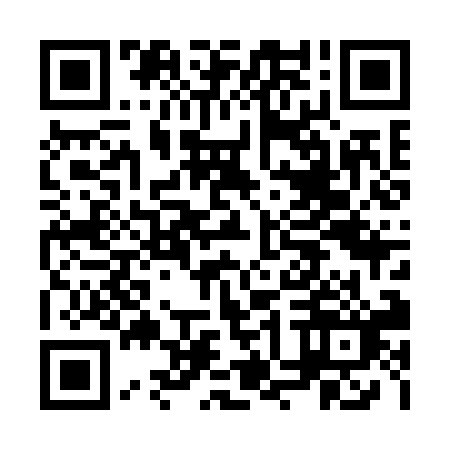 Prayer times for Kopfing im Innkreis, AustriaWed 1 May 2024 - Fri 31 May 2024High Latitude Method: Angle Based RulePrayer Calculation Method: Muslim World LeagueAsar Calculation Method: ShafiPrayer times provided by https://www.salahtimes.comDateDayFajrSunriseDhuhrAsrMaghribIsha1Wed3:345:461:025:028:2010:232Thu3:315:441:025:038:2210:253Fri3:295:421:025:038:2310:274Sat3:265:411:025:048:2410:305Sun3:235:391:025:058:2610:326Mon3:205:381:025:058:2710:357Tue3:185:361:025:068:2910:378Wed3:155:341:025:068:3010:409Thu3:125:331:025:078:3110:4210Fri3:095:321:025:078:3310:4511Sat3:065:301:025:088:3410:4712Sun3:045:291:025:088:3510:5013Mon3:015:271:025:098:3710:5214Tue2:585:261:025:098:3810:5515Wed2:555:251:025:108:3910:5716Thu2:535:231:025:108:4111:0017Fri2:505:221:025:118:4211:0318Sat2:475:211:025:118:4311:0519Sun2:455:201:025:128:4511:0820Mon2:455:191:025:128:4611:1021Tue2:445:181:025:138:4711:1222Wed2:445:171:025:138:4811:1223Thu2:445:161:025:138:4911:1324Fri2:435:151:025:148:5111:1325Sat2:435:141:025:148:5211:1426Sun2:435:131:035:158:5311:1427Mon2:425:121:035:158:5411:1528Tue2:425:111:035:168:5511:1629Wed2:425:101:035:168:5611:1630Thu2:425:091:035:178:5711:1731Fri2:425:091:035:178:5811:17